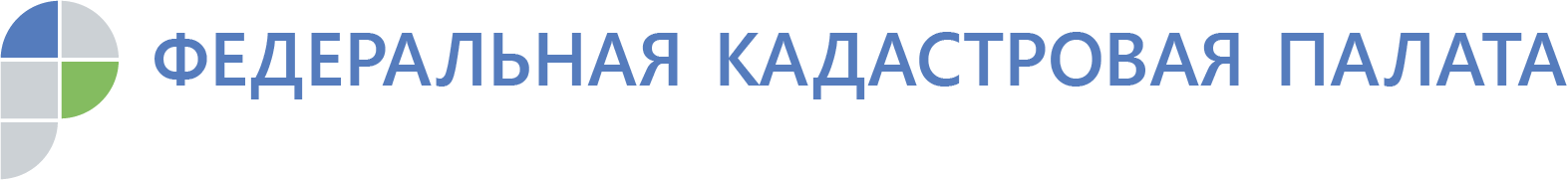 В России изменился порядок использования электронной подписи при проведении сделок с недвижимостьюПодать документы на регистрацию перехода права собственности дистанционно, без разрешения собственника, стало невозможно.Вступил в силу закон, регулирующий порядок применения усиленной квалифицированной электронной подписи (ЭП) при проведении сделок с недвижимостью. Новые правила устанавливают возможность проведения таких сделок только с письменного согласия владельца недвижимости.С 13 августа граждане получиливозможность в заявительном порядке внести в Единый государственный реестр недвижимости (ЕГРН) запись о возможности регистрации перехода права собственности на принадлежащую им недвижимость на основании заявления в электронном виде, заверенного ЭП. При отсутствии такой записи в ЕГРН провести сделку дистанционно стало невозможно.«Другими словами, если гражданин считает возможным проводить операции с собственностью, которой он владеет, в электронной форме 
с использованием электронной подписи, он может подать в орган регистрации права заявление на бумаге, выразить свое согласие 
в «традиционной» форме. Тогда в ЕГРН будет сделана отметка, в противном случае документы, о регистрации перехода права собственности, например, в результате купли-продажи имущества, поданные в электронном виде и заверенные электронной подписью, будут возвращены без рассмотрения». –говорит заместитель директора Кадастровой палаты по Уральскому федеральному округу 
Юрий Белоусов.Заявление о возможности проведения регистрационных действий на основании электронных документов, заверенных ЭП,можно подать как в отношении всех принадлежащих физическому лицу объектов недвижимости, так и в отношении любого из них по отдельности. После подачи гражданиномзаявленияв ЕГРН вносится соответствующая запись в срок, не превышающий пяти рабочих дней. Как отмечает Юрий Белоусов, ранее, с 2013 года, чтобы обезопасить имущество, собственники могли подать заявление о внесении в ЕГРН записи о невозможности государственной регистрации перехода или прекращения права собственности на принадлежащие им объекты недвижимости без их личного присутствия. В таком случае, даже если третьи лица имеют нотариальную доверенность на выполнение вышеуказанных действий данная запись служила основанием для возврата заявки на совершение сделки без рассмотрения.«Не все граждане знали об этой возможности, поэтому обратный порядок, то есть разрешение проведения сделок с помощью электронных подписей, минимизирует риск мошеннических действийс недвижимостью»– говорит Юрий Белоусов.В то же время есть в новом законе и исключения: в случаях, если используемая при оформлении сделок с недвижимостью ЭПвыдана удостоверяющим центром (УЦ) Федеральной кадастровой палатыиесли сделка проводится с участием нотариусов или органов власти, которые взаимодействуют с Росреестромв электронном виде, наличие особой отметки в ЕГРН не является обязательным. Такжедействие нового закона не распространяется на цифровую ипотеку. «Поэтому сохраняется возможность электронной подачи сведений от кредитных организаций, где не требуется личное участие гражданина. С одной стороны, закон минимизируетриски мошенничества и защищает собственников объектов недвижимости, с другой – учитывает уже существующие механизмы цифровизации рынка», – отмечает Юрий Белоусов.Один из пунктов закона вступит в силу несколько позже: спустя 90 дней с момента его официального опубликования. Он регламентирует порядок погашения ранее внесенной в ЕГРНзаписи о возможности регистрации права собственности на основании электронных документов. Убрать ее можно будет также в заявительном порядке по желанию собственника или по решению суда.Напомним, ФЗ№ 286 о внесении изменений в федеральный закон «О государственной регистрации недвижимости» подписал Президент РФ Владимир Путин 2 августа 2019 года. Закон вступил в силу спустя десять дней с момента его опубликования. Внести поправки в действующее законодательство потребовалось в связи с появлением в России нового вида мошенничества с недвижимостью: злоумышленники использовали возможность дистанционной подачи документов для регистрации перехода права собственности на объекты недвижимости с помощью поддельных ЭП, созданных на имена их владельцев. Автором пакета поправок стал председатель Комитета Госдумы по государственному строительству и законодательству Павел Крашенинников.Согласно действующему законодательству, выдача сертификатов ЭП для получения государственных услуг осуществляется аккредитованными УЦ в соответствии с ФЗ № 63 «Об электронной подписи». Всего в России насчитывается около 500 государственных и коммерческих аккредитованных УЦ, аккредитованных Минкомсвязи и создающих сертификаты ЭП.Федеральная кадастровая палатав связи с появлением случаев мошенничества с использованием ЭП считает также необходимым усиление контроля за деятельностью аккредитованных УЦ повышение их ответственности за создание и выдачу сертификатов ЭП, которые могут быть использованы для получения государственных услуг в электронном виде, в том числе для проведения действий с недвижимостью.Помимо этого, сейчас разрабатываются предложения по доработке дополнительных механизмов аутентификации заявителей при получении электронных госуслуг. В частности, речь идет о биометрической идентификации граждан по лицу и голосу. Такие инструменты позволят дополнительно защитить граждан от потенциальных рисков мошенничества.